Formularz zgłoszeniowy PoPSeedStone VCFundusz InkubacyjnyFundusz wspierający innowacyjne projekty technologiczne ukierunkowane na rynek Technologii Finansowych, Sportu, MediaTech i MarTech.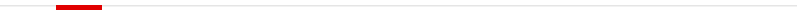 Nazwa projektu:Co stanowi przedmiot rozwoju?Na czym opiera się innowacyjność projektu?Do kogo ma być skierowany produkt?Jaki problem będzie rozwiązywał produkt?Co do tej pory zostało wykonane?Jakie są główne rozwiązania konkurencyjne?Co musi zostać wykonane w ramach kolejnego etapu rozwoju?Jaki kapitał jest potrzebny na dalsze działania?Kto jest właścicielem IP?Kto wchodzi w skład kluczowego zespołu oraz jakie są poszczególne role?Imię i nazwisko:Stanowisko:Doświadczenie:Adres e-mail:Telefon kontaktowy:Imię i nazwisko:Stanowisko:Doświadczenie:Adres e-mail:Telefon kontaktowy:Imię i nazwisko:Stanowisko:Doświadczenie:Adres e-mail:Telefon kontaktowy:Dodatkowe informacje: